City of Oakland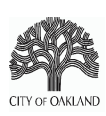 Equitable Climate Action Plan (ECAP) Community Advisory Committee [ad hoc]Tuesday, August 27, 20196:00 p.m. – 8:00 p.m.Hearing Room Three, First FloorOne Frank H. Ogawa Plaza (City Hall), Oakland, CA 94612Committee Members: Najee Amaranth (Co-Chair), Nicole Bratton (Co-Chair), Ryder Diaz, Anne Olivia Eldred, Margaret Gordon, Barbara Haya, Navina Khanna, Jody London, Ryan Schuchard, Susan Stephenson, Tyrone “Baybe Champ” Stevenson Jr., Dominic Ware, Jacky Xu. Alternates: Brian Beveridge, Bruce NillesAgendaCall to order									6:00 – 6:04Roll call / Determination of quorum						6:04 – 6:06Approval of draft meeting minutes (attached)					6:06 – 6:10Seek motion to adopt the July 23, 2019 ECAP ad hoc Community Advisory Committee Meeting minutesPublic comment								6:10 – 6:22Any person may directly address the Committee on any items within the jurisdiction of this Committee. Speakers wishing to address a specific item on the agenda may do so at the time the item is being considered.Agenda modification								6:22 – 6:25Review & Discussion of “50%” Draft ECAP Strategy List			6:25 – 7:10ECAP Subcommittee Discussion & Formation				7:10 – 7:40Follow-up Discussion from June 25Community Engagement Update						7:40 – 7:50Shayna Hirshfield-Gold, Acting Sustainability Program ManagerPresentation & Discussion Next Meeting Topic: Discussion 						7:50 – 8:00Adjourn									8:00Note: The Committee May Take Action on Any Item on the AgendaPublic Comments: To offer public comments at this special meeting, please register with Shayna Hirshfield-Gold, Acting Sustainability Program Manager, before the start of the meeting at 5:45 p.m.  Please note that the ECAP ad hoc Community Advisory Committee will not provide a detailed response to your comments but may schedule your issue for a future meeting. The Public Comment period is limited to 12 minutes. Time limits per individual speaker will be set at the discretion of the Chairperson, dependent on the number of speakers who register.This meeting is wheelchair accessible. To request ASL interpreting, materials in alternative formats, captioning or assistive listening device, or any other disability related accommodation, please email adaprograms@oaklandnet.com or call (510) 238-5219 (V) or 711 (California Relay Service) at least three (3) business days before the meeting.  Please refrain from wearing scented products to this meeting so persons who may experience chemical sensitivities can attend. Thank you.City of Oakland, ECAP ad hoc Community Advisory CommitteeMeeting Minutes from Tuesday, July 23, 2019 Regular MeetingOakland City Hall, 1st Floor, Hearing Room 3Item 1: Call to orderMeeting called to order at 6:29 PM by Chair Najee AmaranthItem 2. Roll call / Determination of quorumAt roll call, quorum was established with seven Committee members present; an eighth Committee member joined during the meeting.Staff Attendees: Shayna Hirshfield-Gold (Acting Sustainability Program Manager), Daniel Hamilton (Acting Environmental Services Division Manager), Jared O’Shaughnessy (Sustainability Fellow)Item 3. Approval of draft meeting minutesRyder moved to approve draft meeting minutes; Susan seconded; and none objected.Item 4. Public commentNo public comment was offered.Item 5. Agenda modificationNo agenda modifications were suggested.Item 6. Transportation Deep DivePresentation on transportation by Shayna and Ryan.Shayna:Champ and Ryan worked with staff on today’s presentation.The primary driver of our climate crisis is burning fossil fuels. In the transportation sector, we primarily burn petroleum (oil), in the forms of gasoline, diesel, and jet fuel, as well as some natural gas, to power most of our vehicles. Transportation is Oakland’s top contributor to climate change and air pollution.2005 pie chart: Some off-road diesel vehicles aren’t captured, e.g. forklifts.Over half of all emissions came from transportationDiesel was 10% of our total emissions profileGasoline was 44% of our total emissions profilePublic transit was another 3% of our total emissions profileTotal transportation emissions: just over 2 million MT2017 pie chart: Total transportation emissions went down slightly (1.7 million MT), but the on-road proportion of emissions from transportation was higher:Diesel was 12% of our total emissions profileGasoline was 48% of our total emissions profilePublic transit down to 2% of our total emissions profileBuilding sector contributing less, but transportation contributing moreWe are reducing transportation sector emissions, but not by nearly enoughTransportation has public health impacts beyond just greenhouse gas emissions that disproportionately affect frontline communities, people of color, low income communities, those living in the 880 corridor and near the port, and in many parts of East Oakland.Cars contribute directly to localized smog.Diesel is a major source of localized air pollution:Fine particles referred to as particulate matter (PM) 2.5 are carcinogenic and highly localized near transitCertain heavy-duty big rig trucks are not allowed on specific roadways, like 580 and Highway 13; they are only allowed on 880, which has concentrated effects.Ryan:Measurements are also taken for PM 10; the number refers to the size of the particles, meaning PM 2.5 is small enough to get directly into our bloodstream.DPM falls out of the air within 1,500 to 2,000 feet of highways and is affected by wind. Different from generalized smog and air pollution. Carcinogenic and hyper-localized. Map shows elevated levels of DPM and toxic air contaminants concentrated along International Blvd, 880, and 580.Shayna: EDF, Aclima, and Google study backed up localized nature of diesel emissions in West Oakland and parts of East Oakland, and could be localized to parts of single blocks.Ryan:Point sources are a single, local source of pollution.Highways lead to inequitable outcomes based on who lives nearer to them.Oakland has one of the highest levels of exposure to DPM in the state.Over a hundred Oakland schools within 1,500 feet of major highways.Shayna:From an equity perspective, we know that we must place a greater emphasis on trucks than we have in the past.  Medium and heavy-duty trucks, cargo shipping vehicles, and buses are typically outside of Oakland’s sphere of control and therefore harder for the City to regulate. They have specialized needs and battery technologies have only recently started catching up.Ryan:Oakland has limits to direct regulation of trucks and buses, but CARB has the authority. A new bus rule says all buses in the state will be carbon neutral by 2030.Oakland can liaise with CARB and play an advocacy role to encourage needed change.The Ports of Longbeach and LA are making greater strides with their electrification plansTransportation is around 40% of emissions in CA, and 75% of that is passenger car travel. Passenger cars are therefore one of the biggest pieces of the GHG issue. There is a way to think about the GHG emissions of travel that is standardized: How much CO2 it takes to move someone a passenger mile.Let’s use g CO2 per passenger mile for simplicity	.We can use this to compare modes of transport.The primary reason people drive is to get to work. 85% of people get to work in their car, and 90% of that is just one person in the car.Single-occupancy vehicles (SOVs) is the most common mode of transportation.Up to 1,000 grams of Carbon Dioxide per mile (g CO2/mi)Alternatives to SOVs:Electric buses, BART, EVs, or carpooling with four people (10 times lower than SOVs)Electric bikes, electric scooters, electric buses that are fully occupied, or EV carpool with four riders (100 times lower than SOVs)We should be doing as much as we can to move to these two the alternative categories.Around half of the car trips in the USA and CA are 3 miles or less. Cars cost on average $8-9,000 per year; people use them not because they love cars, but because they don’t have (or don’t think they have) other options.Time spent in cars is correlated with being less likely to escape poverty.Daniel: Impact at scale - look at the efficiencies. There might not be market solutions to this without the City intervening with policy in some way.Better for safety, equity, affordability for people to get out of cars.Shayna:Review of the work the City has done in the last eight years under the 2020 ECAP in transportation; we have not made as much progress as we would have liked and there are many forces at play.New developments go through a process called CEQA. Previously, they had to prove that they weren’t contributing to traffic congestion. This allowed developers to build another lane to relieve congestion, rather than work to reduce cars.Now we use a metric called vehicle miles traveled (VMT). Developers have to prove they are not adding more VMT; it is a problem if they add more cars to the roads. Developers are therefore building closer to public transit, adding bike lanes, or fewer parking spots.The City has done/is doing the following to aid the transportation issue:Supported car share and bike share programsBuilt more than 150 bikeway milesWritten a Bicycle Master Plan and Pedestrian Master PlanCreated a Department of TransportationBuilding Bus Rapid Transit on InternationalBig rigs have equipped DPM filters thanks to state lawPlug-in electric vehicle code: All new developments must be ready to install chargersInstalled curbside public PEV chargers, which were the first in the East BayRemoved parking minimums downtown; developers are now allowed to build structures with zero parkingTransforming the City’s fleet to be low- and zero-emission, with Nissan Leafs and hybrid vehicles for the police fleet; all diesel vehicles use non-fossil renewable diesel.Secured funding to write a Zero-Emission Vehicle (ZEV) Action Plan and will be incorporating it into the ECAP by referenceThis means instead of having to spend a lot of time in the ECAP going deep on EV and infrastructure, we can do it in this specific action plan.Susan: Where are the curbside public EV chargers?Shayna: 10th and Jefferson, about two blocks from 980. They have not publicly opened yet but should do so in the next month.Navina: What is being done to improve bus transit?Shayna: Improving bus transit is in the purview of AC Transit; we have been working on getting a meeting with them. Daniel: We do know how they are transitioning their vehicle types; the timeliness and structure of their routes are a big equity questionRyder: They have split some routes, forcing people to pay twiceDaniel: High school students who are transit dependent are unable to participate in some after school activities because bus lines stop runningSusan: Will this plan go to AC Transit? Do they have an obligation to listen to us?Shayna: They do not have to listen to us, but they likely want to cooperate. Daniel: The City is an advocate that has regulatory authority because we maintain the public roads.Per the CURB analysis, our high-level goals are to shift people away from SOVs and to electrify all remaining vehicles on the road.We need to determine how to it rapidly, efficiently, and equitably.Our first bucket is reducing the number of cars on the roads, i.e. shift people away from SOVs. Initial ideas:Free transit for OaklandersBuses get signal priority so they only need to stop to pick up and drop off passengers (like BRT)Aggressive bicycle and pedestrian improvements, with a focus on frontline communitiesSafe routes to school; this is tricky because some students are going to school across the City due to OUSD’s lottery systemShared mobility incentives, reducing single-rider trips, especially along transit corridorsAutonomous/electric shuttle service along key transit corridorsOpen Streets Festival like Ciclovia to allow people to see their communities in a non-car-centric viewRyder: Have we thought about last mile programs, getting people with disabilities from their homes to transit and back?Ryan: Idea to add a “slow lane” where people can ride three-wheeled electric vehicles. We could also introduce community electric vehicles on slow streets.One of the big levers we have is parking. Public parking for private cars blocks lanes that could be used for active transit.Navina: How can these ideas become policy? They’ve been talked about for a while in Oakland.Shayna: The City gets revenue from parking meters and people paying parking tickets, and that revenue isn’t dedicated to transportation sustainability; we’d like to reserve a portion of it for sustainability, environmental justice, and transportation. This would require amending the City’s charter.Daniel: Priorities have changed. When this ECAP goes to Council, it will be an advisory document, like the last. The hope is that if the ECAP receives broad enough support from appropriate stakeholders, it will be adopted as a part of the coming General Plan update, which will make it legally binding. This will be up to Council. We are taking this approach to get the ECAP some teeth and avoid the massive time and budget expenditures required to analyze the plan for CEQA compliance. The General Plan update will hopefully start in 2020 and should take two to three years.At 7:17, the presentation was concluded to make time for discussion.Shayna: It is up to the Committee how to proceed. The list of actions handed out contains ideas that are being used as conversation starters with City departmentsBrenden McEneany: We [the ECAP consultants] would like feedback and discussion on how to edit the list. What ideas should be changed, what should be added, what should be removed?Susan: How does this all get funded? Is a local gas tax a possibility?Shayna: A gas tax is fairly regressive.Daniel: City has the legal authority to authorize it if voted in by ⅔ of the public. When we get further along, one of the consultants, HIP Investors, will develop a plan for funding ECAP actions. Expect a more detailed answer to the finance question once we know more of the desires of the community.Navina: With increased parking pricing, or subsidizing low emission vehicle trips, or gas taxes, we must ensure we are thinking about who is negatively impacted by that and how the benefits are shared with everyone.Shayna: our Equity Facilitator team is performing a racial equity impact analysis to measure the intended and unintended effects.Ryan: It feels like the staff pushes towards control and away from advocacy; I would like to see what our advocacy agenda looks like from a policy perspective, and what our call to action is for other organizations like AC Transit, Port of Oakland, etc. We can say to them “You are critical to us getting this right,” and that influence is important to our success.Navina: They are crucial stakeholders.Shayna: This is an important item for the Committee to vote on. We learned from the last ECAP’s advocacy-focused approach we need more actionable items. The Committee can make a recommendation on how to split advocacy vs. policy actions in the ECAP.Najee: I think it’s important to write advocacy steps into the ECAP and have a long-term plan for how the City can advocate and get information to those who need it most. We should consider forming smaller group committees to drill down on specific topics. Najee motioned to spend 15 more minutes on transportation, then three minutes on building electrification; Ryan seconded.Ryan: There are many forms of advocacy. I would like to see Committee putting forward calls to action to larger regulatory bodies.Najee: Advocacy should have its own section, and subcommittees can target advocacy at the county, state, and national levels.Ryan: We could structure subcommittees by topic so members can contribute to the areas they have expertise in.Shayna: Remember we only have eight months before we go to Council, so the sooner the Committee makes the subcommittees the better.Ryan: The benefit of subcommittees is enabling the members who have expertise to move forward without needing the rest of the group to be as interested or involved.Navina: I would like to understand the arc of topics and work in relation to the meeting scheduleNajee: It won’t be all presentations. I would like to have the plan down, 75%, three months before we need to have the plan to Council, leaving us time to perfect it.Champ: Can’t we partner with other committees to extend the conversations and take advantage of their expertise?Shayna: Yes, that would be up to you to approach other commissioners.Daniel: Yes, this is fairly common.Susan: If there is going to be a transportation subcommittee, these 18 items look really good; it’s hard to weigh which ones should be prioritized. Is that something the subcommittee would dive into?Shayna: We have a consultant whose role is look at this, using metrics like emissions and public health impacts, ease of implementation, etc.  The Committee’s feedback in addition to community feedback will help us prioritize.Susan: Would the subcommittees decide which are most impactful?Najee: Ideally, yes.Shayna: Everything on this list is an item that is feasible – though some are moonshots – and all have been run by someone with expertise in OakDOT. Everything is on here because we believe it would have a measurable impact on climate. What would be helpful would be to hear from the Committee what they think is most needed and feasible in their community.Susan: The last ECAP had too many items, so if we could zoom in on five or so that would be great and effective. We can tell you what we think would be supported by our communities, but we don’t know which would have the greatest impact.Champ: How many more meetings to decide this?Najee: Now would be a good time to form the subcommittees.Navina: Maybe you as the chair or you and someone else could come up with the groupings.Ryan: Is there another way to achieve the same efficacy and collaboration with City staff without subcommittees?Najee: I suggest three committees: Transportation, Buildings, and Advocacy.Navina: Shouldn’t advocacy be a part of each topic?Najee: I agree. Each topic should have a policy and advocacy component.Colin (Equity Facilitator): The voting on each of the boards from community workshops will likely be helpful to the Committee.Najee: Between now and the next meeting, the Chairs will identify the key areas and create subcommittees and allow the other members to choose which they would like to be on.Susan: If there are 13 members and two alternates, and perhaps seven subcommittee topics, then how should they be divided?Najee: We will decide which topics go together to be dealt with by each subcommittee.Shayna: Our final community workshop for District 7 is tomorrow night and the citywide workshop is next week, followed by a robust online survey and informal engagement. By the end of next week, we will have a lot of data to share. We have been averaging about 45 people per workshop, which when multiplied by eight equals a lot of votes.Daniel: I encourage committee members to attend these workshops.Item 7. Building energy use follow-upShayna: If we were to bring forward a building electrification code, we would need to have it to council by October.Daniel: Oakland has an opportunity to go for an all-electric building code for some or all newly constructed buildings. We prepared a memo in support of that for Committee to use in advocacy. The intent of this memo is to enable the Committee to decide how to advocate and what to take back to you stakeholders; please reach out to the Co-Chairs or City staff to acquire any other resources as needed.Najee: Building electrification may be considered by City Council as early as November 5th. We can look to Berkeley as an example.Daniel: Anne-Olivia is doing some organizing on this topic.Barbara: How should I prepare to be able to talk about this by next month?Daniel: To the extent you would like to provide education to others, it is up to you; this pamphlet should contain what you need to get started.Item 8. Community engagement updateNajee: Tomorrow’s workshop at the 81st Avenue Library from 6 to 8 PM.Najee: Next Wednesday, July 31st, is the final community workshop for this phase.Shayna: This will be for anyone who wants to attend a second workshop or missed one in their district.  102 people are registered so far.Najee: I’ve been to a few of these; they are candid presentations of people’s thoughts and needs.Najee: Are there any final points?Ryan: We almost didn’t have a quorum (7 people) today; is there a way we can get every one of our fellow committee members to RSVP before the next meeting?Daniel: We can put a voting button in the calendar invite.Item 9. Next meeting topic discussionShayna: What will our topic be for next meeting? Should our Co-Chairs decide?Navina: Could we talk about our process for our Committee, making proposals, etc.?Najee motioned to focus on committees next meeting; Ryan seconded.Najee motioned to cover community engagement update next meeting; Susan seconded.Ryan: I am concerned that my neighborhood crime prevention council (NCPC) does not have the ECAP in its goals, which is a failure we should remedy. I would like to discuss in the future.Navina: We should think about longevity of community engagement process - how is the City being held accountable to communities?Daniel: There are discussions in the works at the staff level to get in contact with them.Shayna: We gave a presentation to the Neighborhood Services Coordinators (NSCs), and are hoping to make presentations about the ECAP at NCPC meetings.  Meeting adjourned at 8:02 PM.Committee MembersPresentExcusedNajee AmaranthXNicole BrattonXRyder DiazXAnne Olivia EldredXMargaret GordonXBarbara HayaXNavina KhannaXJody LondonXRyan SchuchardXSusan StephensonXTyrone “Baybe Champ” Stevenson Jr. XDominic WareXJacky XuXAlternates PresentExcusedBrian BeveridgeXBruce NillesX